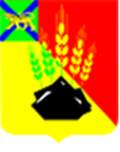 ДУМАМИХАЙЛОВСКОГО МУНИЦИПАЛЬНОГО                         РАЙОНАР Е Ш Е Н И Е с. Михайловка30.05.2023г.                                                                                                         № 341О поддержке решения Думы Спасского муниципального района от 18 апреля 2023 года №149 «Об обращении к Губернатору Приморского края О.Н. Кожемяко по вопросу оказания помощи членам семей лиц, участвующих в специальной военной операции»   Заслушав и обсудив решение Думы Спасского муниципального района  от 18 апреля  2023 года №149  «Об обращении к Губернатору Приморского края О.Н. Кожемяко по вопросу оказания помощи членам семей лиц, участвующих в специальной военной операции», учитывая информацию администрации Михайловского муниципального района от 12.05.2023г. исх. 125-100, Дума Михайловского муниципального районаРЕШИЛА:1. Поддержать решение Думы Спасского муниципального района  от 18 апреля  2023 года №149  «Об обращении к Губернатору Приморского края О.Н. Кожемяко по вопросу оказания помощи членам семей лиц, участвующих в специальной военной операции».2. Направить настоящее решение Губернатору Приморского края О.Н. Кожемяко. 3. Направить настоящее решение в Думу Спасского муниципального района.4. Настоящее решение вступает в силу со дня его принятия.Председатель Думы Михайловского муниципального района                                                             Н.Н. Мельничук                                                                                                 